Благоустроили дворовые территорииВ Тросне,  где проживает около трёх тысяч человек, продолжается реализация национального проекта «Жильё и городская среда». В ходе его реализации дорожные строители сдали ещё два объекта по улице Пименова и Пионерской. Корреспондент «Сельских зорь» побывал на этих объектах, пообщался с жителями, узнал мнения людей о качестве выполненных работ. На улице Пименова стоит бывшее общежитие кирпичного завода, которое сейчас находится в муниципальной собственности и используется как жильё. Снаружи здание имеет вполне приличный вид, обшито пластиковым сайдингом, а теперь ещё перед ним появилась обширная асфальтированная площадка. Люди из общежития, которые пообщались с корреспондентом, фотографироваться на камеру не пожелали и фамилии назвать отказались, но свои замечания высказали. Во-первых, дорога, которая ведет из двора общежития к трассе Москва – Харьков, неожиданно в двух метрах от автострады обрывается. Неужели не хватило асфальта или так задумано по проекту? И, во-вторых, само здание, и так находящееся в низине, после асфальтирования двора оказалось в глубокой яме, и жители опасаются в период весеннего таяния снегов подтопления. Ситуация могло бы как-нибудь подправить устройство вокруг общежития высокой бетонной отмостки, чтобы укрепить фундамент, но это уже вопрос к управляющей компании, в чём ведении находится дом.Новый асфальт уложен и около дома №40 по улице Пионерской. Он, можно сказать, со всех сторон окружен дорогами. Во дворе строители проезжую часть расширили, установили бордюры, скамейки, урны для мусора. Жительница дома Александра Ивановна Новикова (на снимке) благодарна строителям за удобные скамейки со спинками, которые теперь имеются около каждого подъезда. В Тросну из Орла переехала молодая семья Стёпиных и проживает в этом же доме. Елена Стёпина согласилась, что во дворе стало лучше, но добавила, что строители не укрепили откос проезжей части грунтом. Получилось не совсем удобно – с одной стороны дворовой территории  после бордюра сразу начинается резкий уклон.Сколько людей – столько и мнений. К отдельным из прозвучавших предложений, может быть, стоит прислушаться. Ведь людям не один год жить в этих домах, и их замечания вполне резонны. Михаил Тапилин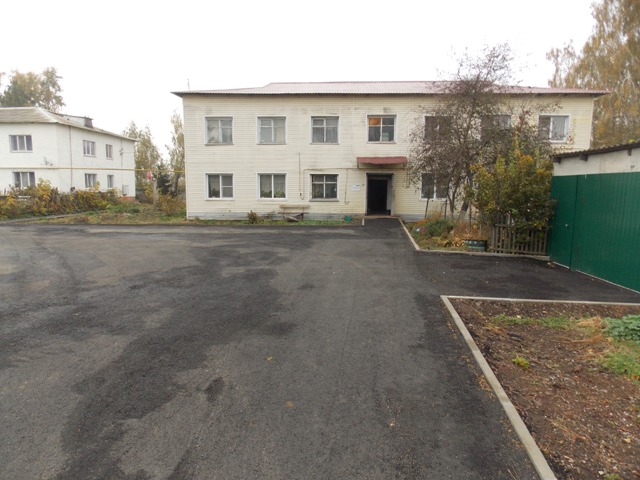 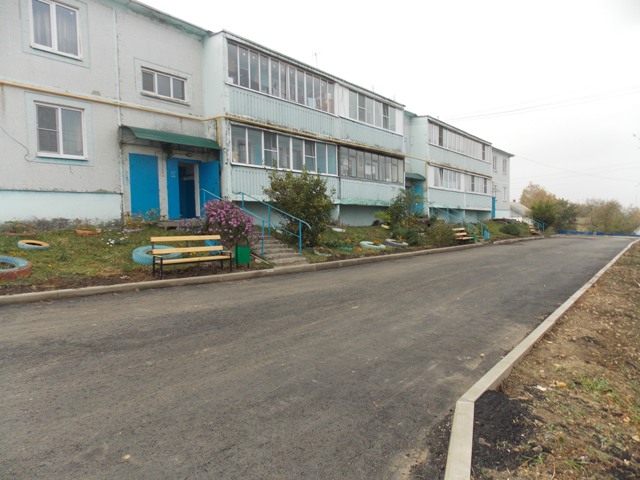 